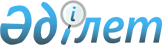 О внесении изменений в решение акима Есильского района от 22 декабря 2009 года N 9 "О проведении приписки граждан мужского пола Республики Казахстан 1993 года рождения и старших призывных возрастов, не прошедших ранее приписку к призывному участку отдела по делам обороны Есильского района Северо-Казахстанской области с января по март 2010 года"
					
			Утративший силу
			
			
		
					Решение акима Есильского района Северо-Казахстанской области от 12 января 2010 года N 01. Зарегистрировано Управлением юстиции Есильского района Северо-Казахстанской области 15 января 2010 года N 13-6-135. Утратило силу в связи с истечением срока действия (письмо акимата Есильского района Северо-Казахстанской области от 29 августа 2012 года N 02.04.05-05-11/531)

      Сноска. Утратило силу в связи с истечением срока действия (письмо акимата Есильского района Северо-Казахстанской области от 29.08.2012 N 02.04.05-05-11/531)      В соответствии со статьей 28 Закона Республики Казахстан от 24 марта 1998 года № 213 «О нормативных правовых актах» принимаю РЕШЕНИЕ:



      1. В решение акима Есильского района от 22 декабря 2009 года № 9 «О проведении приписки граждан мужского пола Республики Казахстан 1993 года рождения и старших призывных возрастов, не прошедших ранее приписку к призывному участку отдела по делам обороны Есильского района Северо-Казахстанской области с января по март 2010 года» (зарегистрированное в Региональном разделе в Реестре государственной регистрации нормативных правовых актов за номером 13-6-133 от 28 декабря 2009 года и опубликованное в районной газете «Ишим» от 08 января 2010 года № 2(8464)) следующие изменения:

      пункты 2, 3 вышеуказанного решения исключить.



      2. Настоящее решение вводится в действие по истечению десяти календарных дней с момента первого официального опубликования в средствах массовой информации.                                                 В. Бубенко      СОГЛАСОВАНО:

      Начальник отдела по делам                  Сулейменов

      обороны Есильского района                  Сагандык

                                                 Абдрахманович
					© 2012. РГП на ПХВ «Институт законодательства и правовой информации Республики Казахстан» Министерства юстиции Республики Казахстан
				